	Приложение                                                                                                                                                                                                                      к решению Совета депутатов городского 	округа Домодедово Московской области	от 20.12.2017 № 1-4/861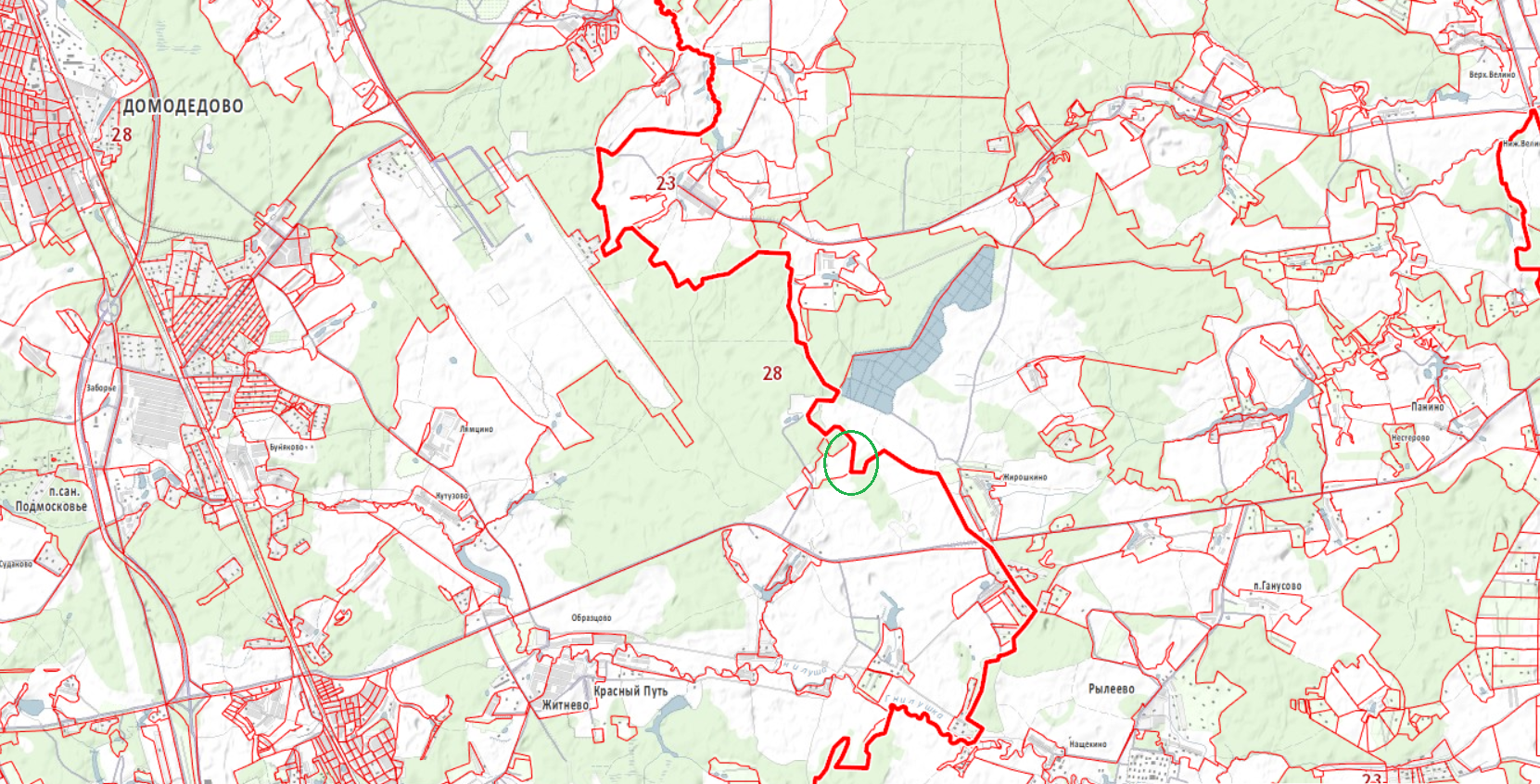 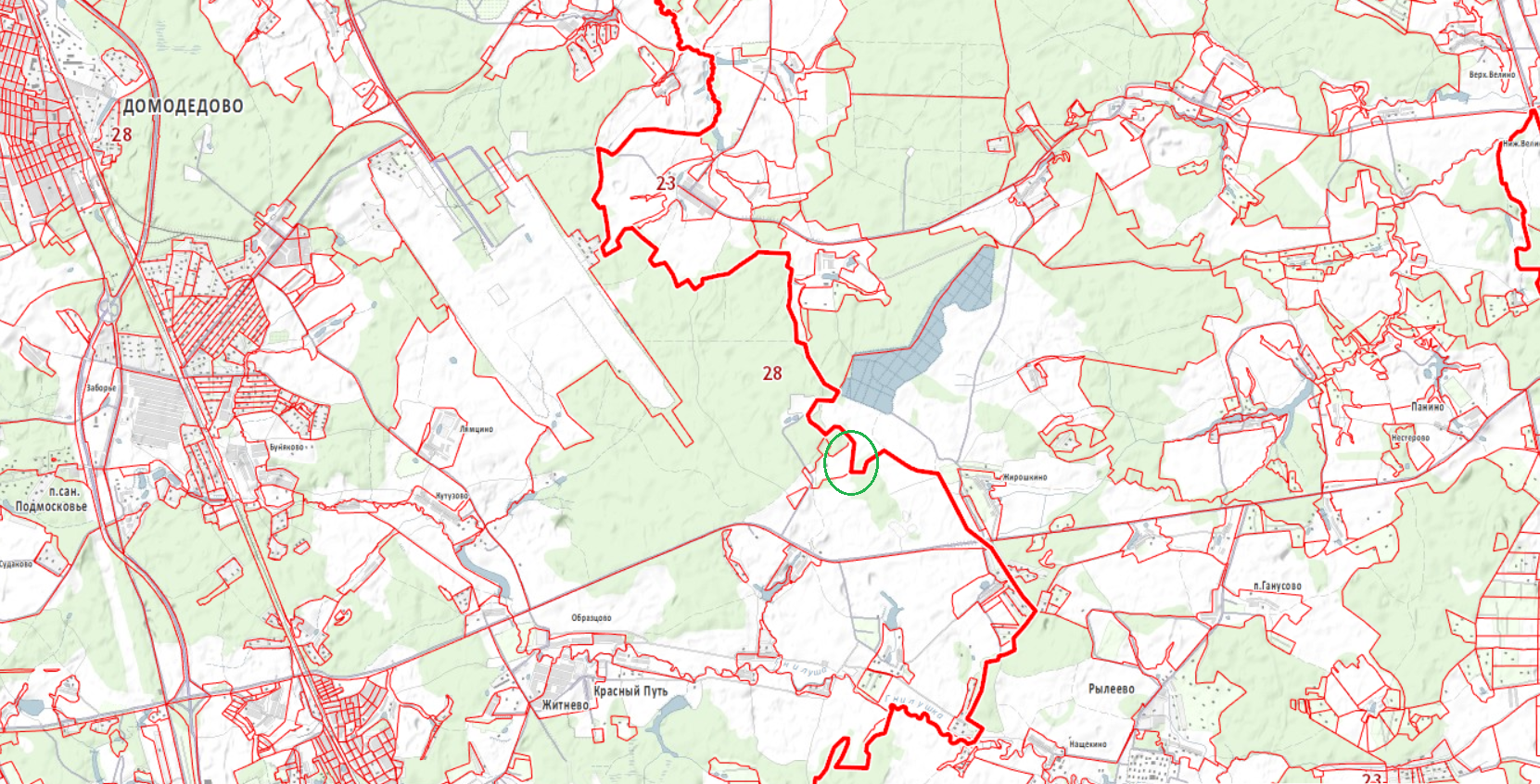 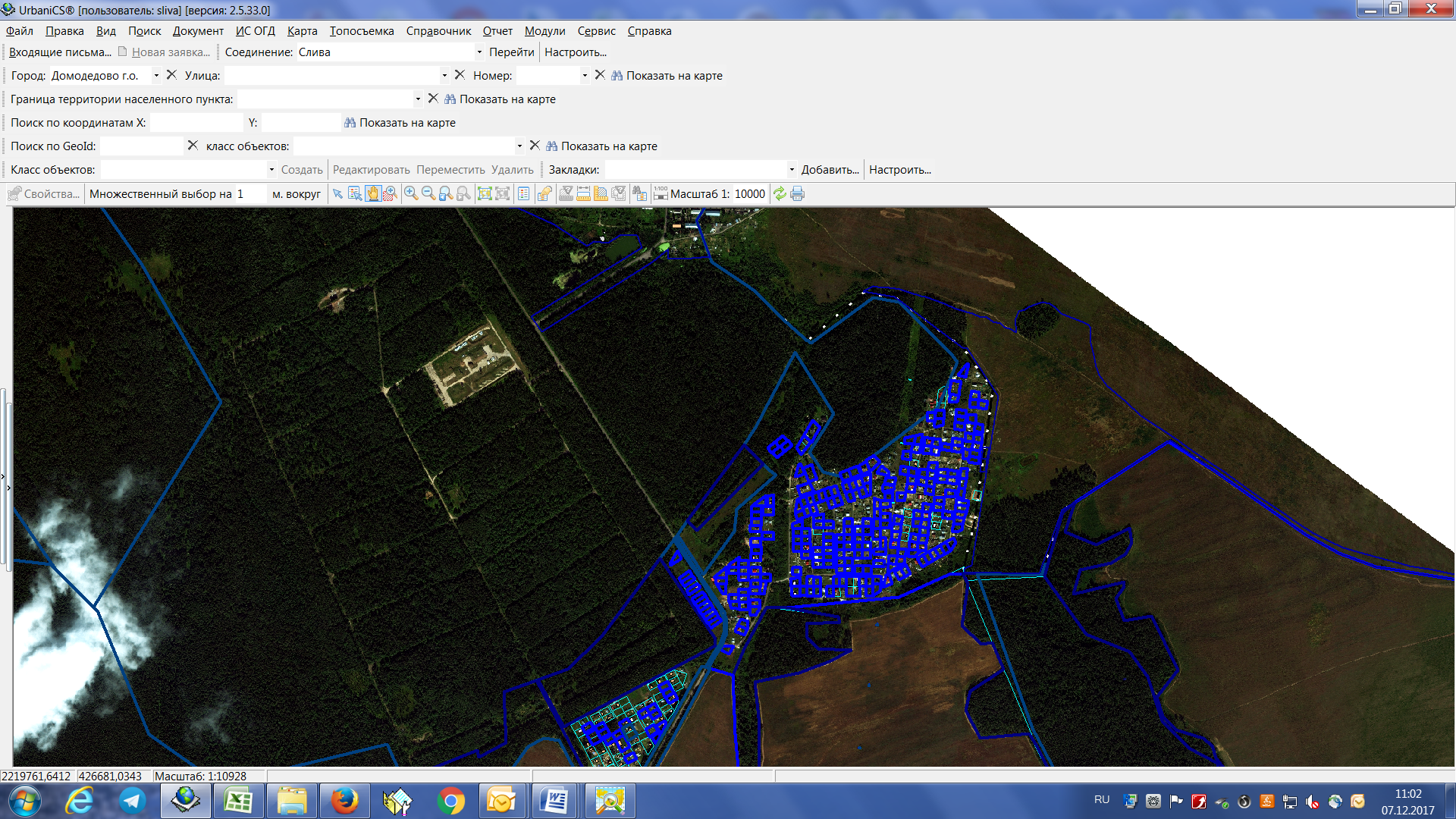 Условные обозначения:	          существующая граница городского округа Домодедово	          земельный участок с кадастровым номером 50:23:0000000:152423	предполагаемая граница городского округа Домодедово